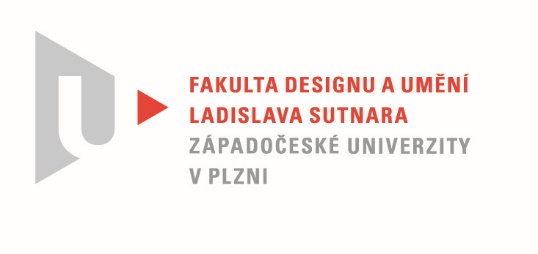 Protokol o hodnoceníkvalifikační práce Název bakalářské práce:  Celoroční reakce na pandemii pomocí videoherPráci předložil student:  HROMÁDKA MartinStudijní obor a specializace:  Multimediální design, specializace MultimédiaHodnocení vedoucího práce Práci hodnotil: MgA. Jan Morávek  Cíl práceCíl práce byl naplněn. Bylo vytvořeno, co bylo slíbeno. Kvalita výstupu odpovídá požadavkům kladeným na bakalářskou práci oboru Multimédia.Stručný komentář hodnotiteleMartin se rozhodl pro téma, které bylo aktuální v době zadávání bakalářských prací, což s sebou vždy nese riziko ztráty naléhavosti postupem času. Práce se odkazuje k probíhajícím politickým 
i mediálním výstupům v době pandemie, čímž vznikal tlak na zveřejnění v co nejkratším čase. Situace tak autora tlačila k rychlému vývoji první aplikace, aby přání nás všech o dosažení rychlého konce nepřišlo před dosažením cíle. Autorovi naštěstí – a celému světu navzdory situace stále trvá a závěrečná práce se tak rozšířila na dva tematicky propojené výstupy. První práce reaguje na vnímání a pocity společnosti a vychází z direktivního a informačního odpadu, který nás po celou dobu pandemie obklopuje. Tak vznikla první hra a Martinovi „Kamarádi z karantény“ byli na světě už v období po Vánocích. Druhá hra je pak poznamenána nechutí z přemíry tohoto typu informací a autor se v ní odkazuje na situaci, která po tom všem nastane. Stejně jako se v populaci vyvíjí během pandemie pocit ze ztráty jistot, funguje hra na základě vzpomínkových map a záměrně zjednodušených animací. Hra ve mně vyvolává pocit zavřených dveří u dříve známých prostorů a vzpomínkové dokreslování vnitřního prostředí.Vyjádření o plagiátorstvíPráce není plagiát.4. Navrhovaná známka a případný komentářDva díly bakalářské práce a jejich naprosto rozdílný vizuál jsou jen dalším dílkem do Martinovy hromádky. Většinou zmiňuji vazby jednotlivých autorů na jejich předchozí počiny, to ale 
u Martina nelze. Zpracování závěrečné práce je další zkouškou nového, bez náznaku byť jen pokusu o sázku na jistotu. Seřazené práce z období celého studia by vedle sebe nespojila technika, forma ani vizuál. Zbývající propojkou je nadhled, humor a touha po živých tématech, které vždy koncept doprovází. Práci hodnotím: Výborně Datum: 27. 5. 2021				                   MgA. Jan Morávek  